ПОСТАНОВЛЕНИЕ         от «20» марта 2017 года                                                                                    № 10О внесении изменений в постановление Актанышского сельского исполнительного комитета от 22.02.2017 №8 «Об ограничении стоянок автотранспорта на улицах села Актаныш»Рассмотрев протест прокурора района, советника юстиции Р.К.Аскарова от 16.03.2017 №15742, Актанышский сельский исполнительный комитет  постановляет:1. Внести в постановление Актанышского сельского исполнительного комитета от 22.02.2017 №8 «Об ограничении стоянок автотранспорта на улицах села Актаныш» следующие изменения:- пункт а части 1 исключить.2. Рекомендовать МУП «Полигон ТБО» демонтировать ранее установленные дорожные знаки.3. Постановление вступает в силу с момента его официального опубликования.Руководитель                                                                                А.И.Тимиров                                            ТАТАРСТАН РЕСПУБЛИКАСЫ АКТАНЫШ МУНИЦИПАЛЬ РАЙОНЫ АКТАНЫШ АВЫЛ ҖИРЛЕГЕ БАШКАРМА КОМИТЕТЫ 423740, Актаныш авылы, Ленин урамы, 58 нче йорт.  Тел.3-15-99.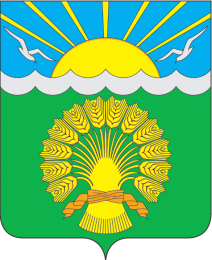 РЕСПУБЛИКА ТАТАРСТАН ИСПОЛНИТЕЛЬНЫЙ КОМИТЕТ АКТАНЫШСКОГО СЕЛЬСКОГО ПОСЕЛЕНИЯ АКТАНЫШСКОГО МУНИЦИПАЛЬНОГО  РАЙОНА 423740,село Актаныш, улица Ленина,дом 58, Тел.3-15-99.